Паспорт объекта Объект имуществаОбъект имуществаФотоФото 1 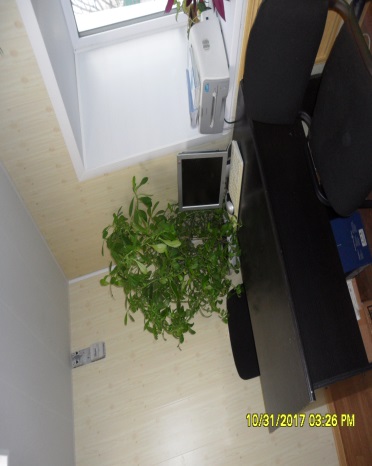 Фото 2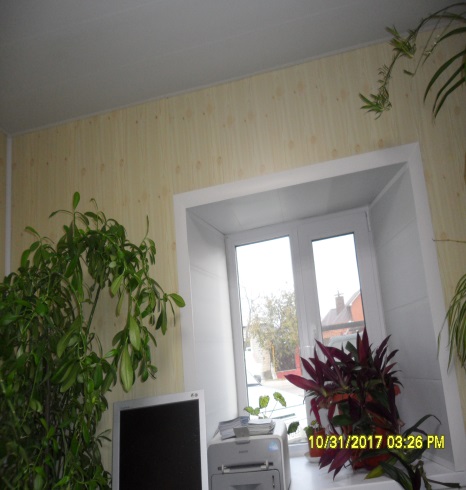 Фото 3… 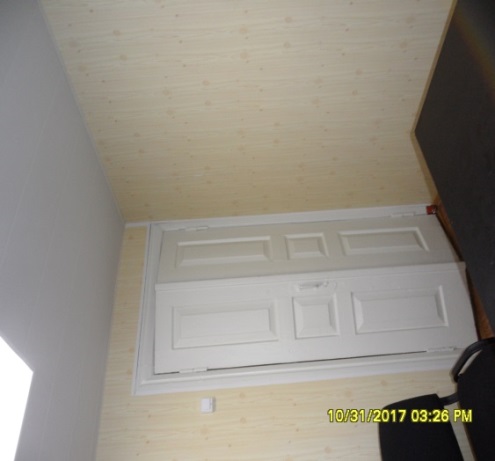 Описание объекта муниципального имуществаТип имущества (согласно сведениям ЕГРН) – помещение.Кадастровый номер: 36:030100040:152Литер, этажность:  литер а1 , 1 этаж.Площадь: 7,1 кв.м.Месторасположение: Воронежская область, Богучарский  район, г. Богучар, ул. Дзержинского, 34.Иные сведения (в зависимости от объекта имущества)Наличие инженерных сетей и подъездных путей:Электроэнергия – имеется.Газ – имеется.Отопление – имеется.Водоснабжение –имеется.Водоотведение – нет.Связь, Интернет – имеется.Парковка –нет.Материал стен, материал перекрытий –стены кирпичные, перегородки  деревянные.Состояние объекта:3.1 Требует косметического ремонта – нет.3.2 Требует капитального ремонта – нет.Требует замены коммуникаций – нет.